「與嘉鄉濕地有約-濕地女力創生」講座研習簡章一、目的： (一) 瞭解目前嘉義縣濕地生產案例。 (二) 暸解其他濕地產業發展與利用，因時制宜的案例。 (三) 公教人員與濕地周邊社區發展協會居民未來在公務規劃上與學校教育上及      在社區的總體營造上，都能加入濕地的保育的思維觀念。 二、主辦單位：嘉義縣政府農業處三、承辦單位:美城環境科技有限公司	四、辦理時間:108年10月 30 日(星期三) 14:00-16:40五、辦理地點:社團法人嘉義縣鄉村永續發展協會(61452嘉義縣東石鄉洲仔村41號            之2)六、對象: (一) 公教人員、濕地周邊社區發展協會及一般民眾，預計30-40人。 (二) 本次課程必須全程參與方給予2小時公教人員研習時數或環境教育時數。七、課程內容：  八、報名方式:   (一) 報名期限：採網路報名，至108年10月29日(星期二)或額滿為止，(40                 人)額滿即關閉報名系統。   (二) 報名網站：教師請上全國教師在職進修資訊網                  公務人員與一般民眾請至下列網站https://reurl.cc/pDLkjQ   (三) 連絡電話：05-3621652  陳婉玲小姐。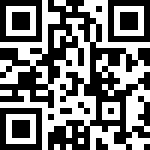   九、交通方式：社團法人嘉義縣鄉村永續發展協會  地址：61452嘉義縣東石鄉洲仔村41號之2(東石代天府附近)https://goo.gl/maps/4LsQkbKCrptNE3VP9自行開車前往:
 東石嘉義線/台82線=>嘉14鄉道
 縣道168=>縣道157=>嘉14鄉道嘉義縣公車(洲仔村代天府站)
https://wwm.cibus.com.tw/modules/news/article.php?storyid=607#place   十、注意事項：    (一) 請學員自備環保筷及茶杯，本研習提供點心與茶水，不提供免洗筷和紙        杯。    (二) 請珍惜研習資源，因故不能參與研習者，務必請於開課前3日告知，以利        通知候補。    (三) 研習名單將於課程前1天寄送MAIL通知，請學員準時到課；若有報名相          關問題請電洽。108年10月30日(三) 與嘉鄉濕地有約-濕地女力創生講座108年10月30日(三) 與嘉鄉濕地有約-濕地女力創生講座108年10月30日(三) 與嘉鄉濕地有約-濕地女力創生講座時間內容備註13:30-14:00報到鄉村永續發展協會教室14:00-14:05長官致詞14:05-14:10拍團照拍團照14:10-14:30在地濕地的生活與生產願景主持人鄉村永續發展協會
總幹事  吳淑芳14:30-15:10濕地講座(一) 社區規劃對於濕地生活的想像嘉義縣社區規劃師輔導計畫主持人  許芳瑜15:10-15:20休息一下，喝杯茶休息一下，喝杯茶15:20-16:00濕地講座(二)友善耕種與水雉關係水雉生態教育園區主任李文珍16:00~16:30綜合座談綜合座談16:40-賦歸賦歸